V. Chinese Church TodayVI. Lessons From Chinese Church HistoryWant to read more?https://www.9marks.org/review/a-collection-of-book-reviews-on-the-church-in-china/CHBC Core Seminars 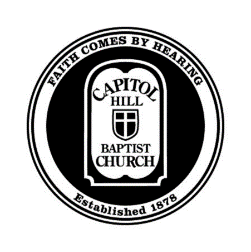 Global ChristianityWeek 1The History of the Protestant Church in ChinaI. BeginningsRobert Morrison (马礼逊) (1782 - 1834)First Opium War (1839 – 1842)Taiping Rebellion (太平天囯) (1850 - 1864)Hudson Taylor (戴德生) (1832 - 1905)Boxer Rebellion (义和团运动) (1899 - 1901)II. Indigenous Christian MovementsJohn Sung (宋尚节) (1901 - 1944)Watchman Nee (倪柝声) (1903 - 1972)III. Three Self Patriotic Movement (三自教会) (TSPM)IV. PersecutionGreat Leap Forward (大跃进) (1958 - 1961)Cultural Revolution (文化大革命) (1966 - 1976)Opening (改革开放) (1978)